Smart RingFor 5-6 form studentsOBJECTIVE 1. To activate and systematize lexical and grammar material.2. Mobilize cognitive and creative students` activity.3. To make a creative atmosphere in the teams.4. To form skills of working with additional literature.5.To encourage students to learning English.T: Hello, dear pupils. Nice to meet you here. Today we have quite interesting brain-ring or smart- ring. Lets form two teams. What are their names?We are going to have an unusual competition. Everybody will have possibility to be a winner. Be very attentive and try to do everything correctly.You will have 8 tasks. They are:	Good luck to you!Task 1 «Introduction»Let's introduce yourselves. Each member of your teams must say some words about him/herself. Don't be shy. You may use such prompts:My name is...I am from…I am good at...I am crasy about…My hobby is…My favourite lesson is…Task 2«One minute» T:Each team has one minute to translate the words into Ukrainian and into English.Try to do as much as possible Task 3 «Ten things»Try to name   quickly1-ten favourite things2-ten everyday activities;3-ten fruit and vegetables;4- ten holidays5-ten animals6- ten months of a year. Task 4«Lost words»T:Make up as many words as possibleEach team receives the same set of cards with parts of words .The task is to connect them and write down the words.Examples:Beau-tiful, fa-vou-rite, fa-mi-ly, dif-fi-cult…………  T:You have 3 minutes to do it.Give your papers to our jury for checking.Task 5 "Riddles"T:Now we are having quite an interesting competition. We'll see how you can guess the riddles! Listen to the description and say what this is.  Task №6«SMS-game»T:You have 3 minutes to write SMS to your contestants.You have to explain that they are the best team you have ever metTask 7:«Corrector»T: I’ll give you some sentences. All of them have grammar mistakes. Your task is to correct them. For every corrected mistake you will get 1 point.  Task 8 «Сrosswords»T: The next task is to do the crossword using the pictures. You have 3 minutes. Hurry up.ADDITIONAL MATERIALS:Keys: 1 watched, 2 go, 3doesn’t, 4 weren’t, 5 are, 6 anRIDDLES1.It is red.  It is round. We can eat it. We can make ketchup of it (a tomato).2.SOMETHING a day carries the doctor away(an apple)3.It is big and round. It is orange or yellow/It is a symbol of English holiday(a pumpking)4.It is a domestic bird, but it is connected with Thanksgiving Day.(a turkey)5.My name is Rudolph and Santa Claus likes to use me at Christmas. What am I?(a reindeer)6.I am a big animal. I am very strong.I am a king(a lion)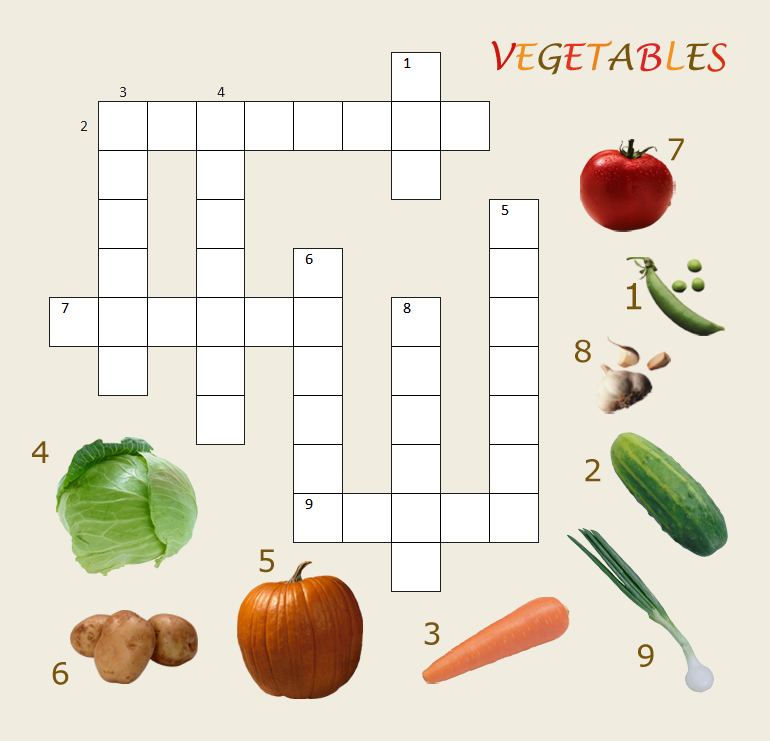 